Week 4 Quiz- Teacher Key1. Shades can help you feel ________.		a) Hot							b) cool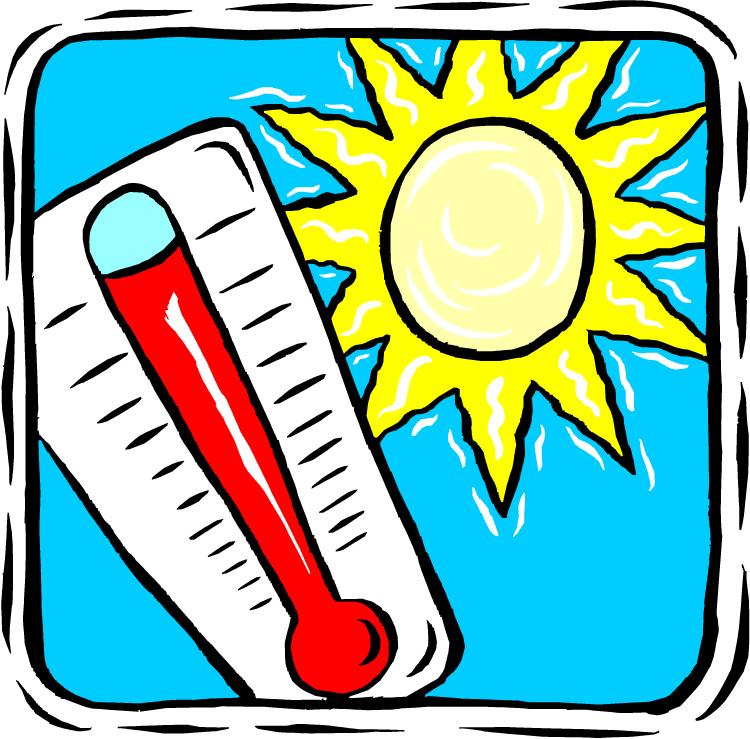 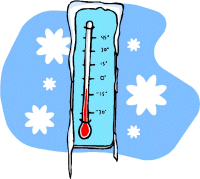 2. A shadow is a place where _________.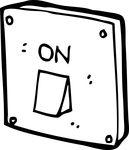 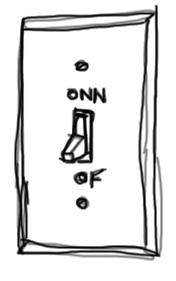 a) no light is shining				b) light is shining3. What can we use to make shade?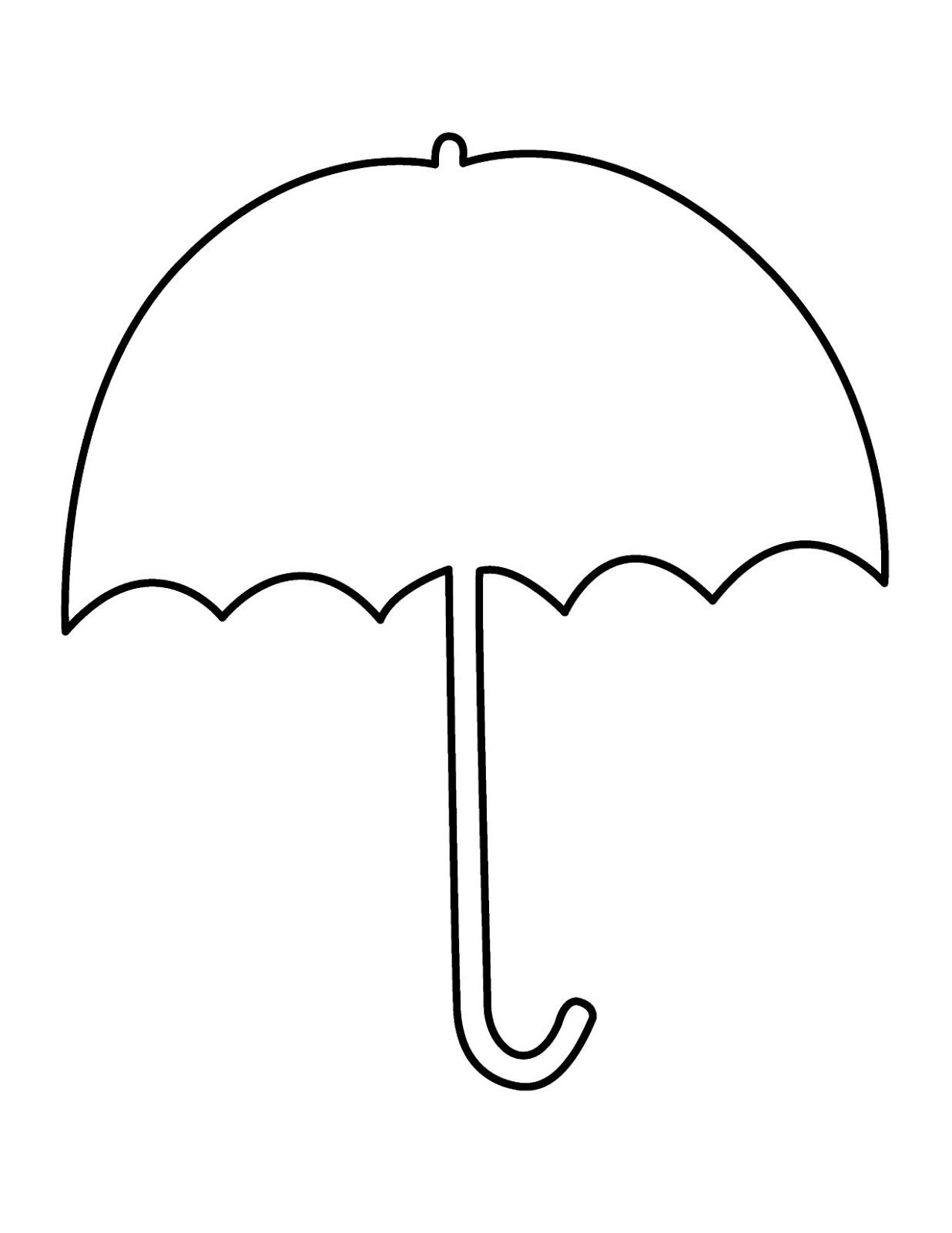 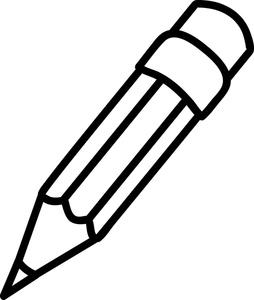 a) umbrella						b) pencil4. Shade can help protect us from _____.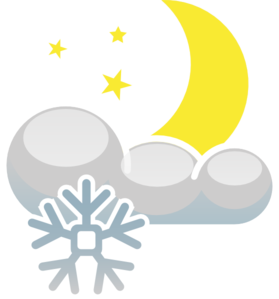 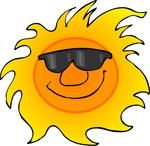 	a) sunlight and heat					b) moonlight and snow5. What makes the shade cool?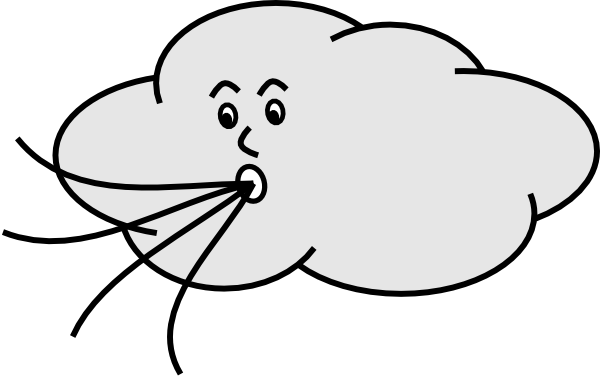 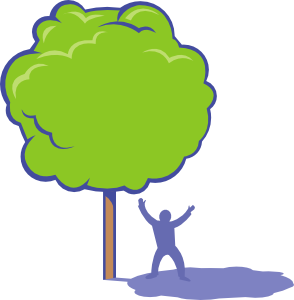 a) no light under shade 				b) the wind